Section1: Entity details 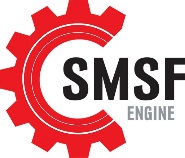 Section 2: Trustee Details (if applicable)For an entity with an Individual Trustees, go to page 2.Section 3: Individual DetailsAgreementTermsYou agree that SMSF Engine will provide the following services to the fund noted on this application:Preparation of annual financial statements and member statementsPreparation of the Tax Return informationOnline access to your investment and accounting reports.General TermsThe SMSF Engine brand is owned and managed by Sequoia Superannuation, by contracting with SMSF Engine you will be contracting with Sequoia Superannuation Pty LtdMonthly fees will be deducted via direct debitAll monthly fees are calculated and payable from 1 July of the financial year irrespective of when fund commences with SMSF EngineAn agreed Catch up Fee will be charged at the time a fund joins the service. A 50% pro-rata reduction applies to new first year funds.Services can be terminated at any time with 3 Months’ notice in writing by either partyThis debit or charge will be made through the Bulk Electronic Clearing System (BECS) from your account held at the financial institution you have nominated below and will be subject to the terms and conditions of the Direct Debit Request Service Agreement.It is your responsibility to ensure that there are sufficient clear funds available in your account to allow a debit payment to be made in accordance with the Direct Debit Request. If there are insufficient clear funds in your account to meet a debit payment: you may be charged a fee and/or interest by your financial institution; you may also incur fees or charges imposed or incurred by us.If you believe that there has been an error in debiting your account, you should notify us directly on 03 9209 9777 or info@smsfengine.com.au and confirm that notice in writing with us as soon as possible so that we can resolve your query more quickly.  Alternatively you can take it up directly with your financial institution.We will keep any information about the fund processing and banking details confidential.  We will make reasonable efforts to keep any such information that we have about you secure and to ensure that any of our employees or agents who have access to information about you do not make any unauthorised use, modification, reproduction or disclosure of that information.Acceptance of AgreementBy signing below, you accept the terms of this agreement and any attached schedules.By signing and/or providing us with a valid instruction in respect to your application, you have understood and agreed to the terms and conditions governing the arrangements between you and SMSF Engine as set out herein.Entity Data ChecklistIn most cases, if you are able to provide the existing software file from the previous accountant (eg BGL export file) the information we need will already be contained in the software. Transition DocumentsProvide the following documents in respect of the current financial yearEntity NameAddressEntity TypePrimary ContactNameEmailPhoneCorporate Trustee(Please complete the following and then director details under 3)Name of Corporate TrusteeACN of Corporate TrusteeIndividual 1Full Name Date of Birth Sex  M     F     N/A  Postal Address Contact PhoneContact EmailIndividual 2Full Name Date of Birth Sex  M     F     N/A  Postal Address Contact PhoneContact EmailIndividual 3Full Name Date of Birth Sex  M     F     N/A  Postal Address Contact PhoneContact EmailIndividual 4Full Name Date of Birth Sex  M     F     N/A  Postal Address Contact PhoneContact EmailCharges to applyCharges to applyCharges to applyCharges to applyOngoing Monthly ChargesOngoing Monthly ChargesOngoing Monthly ChargesOngoing Monthly Charges $64.17 per month or $770 upfront $64.17 per month or $770 upfront $64.17 per month or $770 upfront $64.17 per month or $770 upfront $64.17 per month or $770 upfrontAdmin Catch up Fees / OtherAdmin Catch up Fees / OtherAdmin Catch up Fees / OtherAdmin Catch up Fees / Other $  $  $  $  $ Total to be charged on the first monthTotal to be charged on the first monthTotal to be charged on the first monthTotal to be charged on the first month $  $  $  $  $ Payment DetailsPayment DetailsPayment DetailsPayment DetailsDirect Debit  Account Name Account Name BSBAccount #Account #Credit Card Name on Card Name on Card Card Number Card NumberExpiryExpiryAuthorised SignatoryNameSignatureDateIndividual / Director / Trustee Signatory (if applicable)Individual / Director / Trustee Signatory (if applicable)Individual / Director / Trustee Signatory (if applicable)Individual / Director / Trustee Signatory (if applicable)Signatory 1Signatory 1 Signatory 2 Signatory 2Name  NameSignatureSignatureDateDateDocumentUploadedPreviously ProvidedPrior Year Accounts documents (Existing Entitys Only)Prior year accountsInvestment summary report as at previous 30 June Full CGT cost base history details for all currently held investmentsDocumentUploadedBank Transaction CSV / Excel file since last 30June  Copies of any bank statements Copies of any Investment purchase, sale or incomeInvestment statements for current year